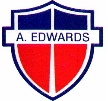 Colegio Arturo Edwards		Actividad  para Estudiantes de 4to Año Básico A Y B.Asignatura: Educación física y Salud.Docentes: Carolina Espinoza – Pedro Contreras.Fecha: Viernes 27 de Marzo de 2020.Actividad: Fabricación de Twistter.Queridos estudiantes, esperamos se encuentren muy bien junto a sus familias. Para esta semana tendremos como tarea una fabricación de Twistter para jugar en familia….lo conocen verdad???? Siiii sabemos que sí. Con este Twistter trabajaremos habilidades como el equilibrio, lateralidad, motricidad gruesa y la coordinación; así como también el compañerismo, mejora habilidades sociales, etc.Para esto utilizaremos una sábana vieja, un plástico o cualquier superficie que no se rompa, un plato o algo circular para hacer los círculos, lápices de colores, plumones o temperas, lápiz grafito y cartulinas de colores amarillo, rojo, azul y verde un clip mariposa.Para ayudarte con esto te dejamos este link donde explica paso a paso la ejecuciónhttps://www.youtube.com/watch?v=FCeeu_fmWZYUna vez terminado invita a tu familia……y a JUGAR!!!!!!!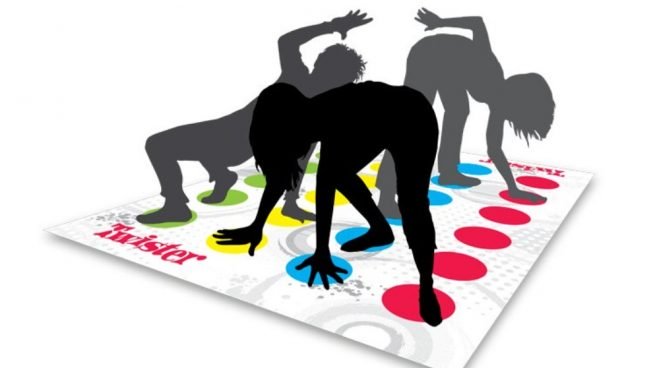 